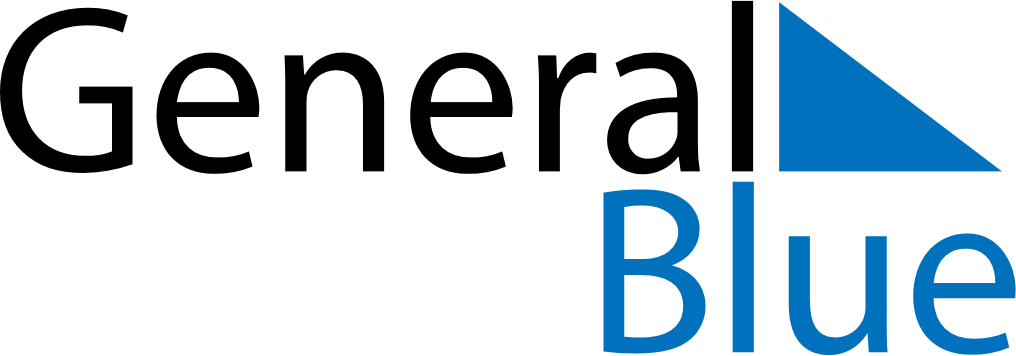 March 2024March 2024March 2024March 2024March 2024March 2024March 2024Red Deer, Alberta, CanadaRed Deer, Alberta, CanadaRed Deer, Alberta, CanadaRed Deer, Alberta, CanadaRed Deer, Alberta, CanadaRed Deer, Alberta, CanadaRed Deer, Alberta, CanadaSundayMondayMondayTuesdayWednesdayThursdayFridaySaturday12Sunrise: 7:21 AMSunset: 6:14 PMDaylight: 10 hours and 52 minutes.Sunrise: 7:18 AMSunset: 6:15 PMDaylight: 10 hours and 56 minutes.34456789Sunrise: 7:16 AMSunset: 6:17 PMDaylight: 11 hours and 1 minute.Sunrise: 7:14 AMSunset: 6:19 PMDaylight: 11 hours and 5 minutes.Sunrise: 7:14 AMSunset: 6:19 PMDaylight: 11 hours and 5 minutes.Sunrise: 7:12 AMSunset: 6:21 PMDaylight: 11 hours and 9 minutes.Sunrise: 7:09 AMSunset: 6:23 PMDaylight: 11 hours and 13 minutes.Sunrise: 7:07 AMSunset: 6:24 PMDaylight: 11 hours and 17 minutes.Sunrise: 7:05 AMSunset: 6:26 PMDaylight: 11 hours and 21 minutes.Sunrise: 7:02 AMSunset: 6:28 PMDaylight: 11 hours and 25 minutes.1011111213141516Sunrise: 8:00 AMSunset: 7:30 PMDaylight: 11 hours and 29 minutes.Sunrise: 7:58 AMSunset: 7:31 PMDaylight: 11 hours and 33 minutes.Sunrise: 7:58 AMSunset: 7:31 PMDaylight: 11 hours and 33 minutes.Sunrise: 7:56 AMSunset: 7:33 PMDaylight: 11 hours and 37 minutes.Sunrise: 7:53 AMSunset: 7:35 PMDaylight: 11 hours and 41 minutes.Sunrise: 7:51 AMSunset: 7:37 PMDaylight: 11 hours and 45 minutes.Sunrise: 7:49 AMSunset: 7:39 PMDaylight: 11 hours and 49 minutes.Sunrise: 7:46 AMSunset: 7:40 PMDaylight: 11 hours and 54 minutes.1718181920212223Sunrise: 7:44 AMSunset: 7:42 PMDaylight: 11 hours and 58 minutes.Sunrise: 7:42 AMSunset: 7:44 PMDaylight: 12 hours and 2 minutes.Sunrise: 7:42 AMSunset: 7:44 PMDaylight: 12 hours and 2 minutes.Sunrise: 7:39 AMSunset: 7:46 PMDaylight: 12 hours and 6 minutes.Sunrise: 7:37 AMSunset: 7:47 PMDaylight: 12 hours and 10 minutes.Sunrise: 7:35 AMSunset: 7:49 PMDaylight: 12 hours and 14 minutes.Sunrise: 7:32 AMSunset: 7:51 PMDaylight: 12 hours and 18 minutes.Sunrise: 7:30 AMSunset: 7:53 PMDaylight: 12 hours and 22 minutes.2425252627282930Sunrise: 7:28 AMSunset: 7:54 PMDaylight: 12 hours and 26 minutes.Sunrise: 7:25 AMSunset: 7:56 PMDaylight: 12 hours and 30 minutes.Sunrise: 7:25 AMSunset: 7:56 PMDaylight: 12 hours and 30 minutes.Sunrise: 7:23 AMSunset: 7:58 PMDaylight: 12 hours and 34 minutes.Sunrise: 7:21 AMSunset: 8:00 PMDaylight: 12 hours and 38 minutes.Sunrise: 7:18 AMSunset: 8:01 PMDaylight: 12 hours and 43 minutes.Sunrise: 7:16 AMSunset: 8:03 PMDaylight: 12 hours and 47 minutes.Sunrise: 7:14 AMSunset: 8:05 PMDaylight: 12 hours and 51 minutes.31Sunrise: 7:11 AMSunset: 8:06 PMDaylight: 12 hours and 55 minutes.